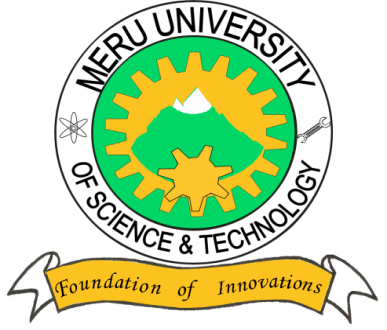 MERU UNIVERSITY OF SCIENCE AND TECHNOLOGYP.O. Box 972-60200 – Meru-Kenya. Tel: 020-2069349, 061-2309217. 064-30320 Cell phone: +254 712524293, +254 789151411 Fax: 064-30321Website: www.mucst.ac.ke  Email: info@mucst.ac.ke    University Examinations 2014/2015THIRD YEAR, SPECIAL/SUPPLEMENTARY EXAMINATIONS FOR THE DEGREE OF BACHELOR OF SCIENCE IN FOOD SCIENCE AND NUTRITION, FOOD SCIENCE AND TECHNOLOGY.AFS 2306: BEVERAGE TECHNOLOGYDATE: JULY 2015								TIME: 2 HOURSINSTRUCTIONS:  Answer question one and any other two questions. QUESTION ONE (30 MARKS)List the ingredient used in the manufacture of non-alcoholic carbonated beverages												(6 marks)Outline the role of carbondioxide in soda soft drinks				(4 marks)Briefly describe the removal of mucilage from coffee beans by fermentation												(8 marks)Briefly discuss the main ingredients used in beer manufacture		(6 marks)Explain the reasons for withering the tea leaf prior to the rolling process	(6 marks)QUESTION TWO (20 MARKS)Discuss the factors that influence grading of coffee				(10 marks)Briefly describe the process of instant coffee manufacture			(10 marks)QUESTION THREE (20 MARKS)With the aid of a flow diagram describe the process of black tea manufacture	(20 marks)QUESTION FOUR (20 MARKS)Discuss the main processing steps in beer manufacture				(20 marks)